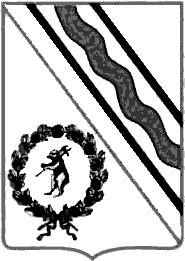 Муниципальный СоветТутаевского муниципального районаРЕШЕНИЕот 21.01.2016 №126-гг. ТутаевО внесении изменений в решениеМуниципального Совета Тутаевс-кого муниципального района от17.12.2015 №123-г «О бюджете Ту-таевского муниципального районана 2016 год и на плановый период 2017-2018 годов»В соответствии с Бюджетным кодексом Российской Федерации, Положением о бюджетном устройстве и бюджетном процессе в Тутаевском муниципальном районе, утвержденным решением Муниципального Совета Тутаевского муниципального района от 28.09.2012 №116-г, Муниципальный Совет Тутаевского муниципального районаРЕШИЛ: 1. Внести в решение Муниципального Совета Тутаевского муници-пального района от 17.12.2015 №123-г «О бюджете Тутаевского муници-пального района на 2016 год и на плановый период 2017-2018 годов» следующие изменения:- пункт 1 изложить в следующей редакции:  «1. Утвердить основные характеристики бюджета Тутаевского муниципального района на 2016 год:общий объем доходов бюджета района в сумме 1 546 375 486 рублей, в том числе объем межбюджетных трансфертов, получаемых из других бюджетов бюджетной системы Российской Федерации в сумме 1 381 723 486 рублей; общий объем расходов бюджета района в сумме 1 547 326 796 рублей;дефицит бюджета района в сумме 951 310 рублей.»2. Приложения 3,5,7,12,14 изложить соответственно в редакции приложений 1,2,3,4,5 к настоящему решению.3. Опубликовать настоящее решение в Тутаевской массовой муниципальной газете «Берега».4. Контроль за исполнением настоящего решения возложить на пос- тоянную комиссию Муниципального Совета по бюджету, финансам и налоговой политике (Манокина Е.В.).5. Настоящее решение вступает в силу со дня его подписания. Председатель Муниципального Совета Тутаевского муниципального района                                          В.А.Кудричев Глава Тутаевского муниципального района                                          С.А.Левашовзаместитель директора департаментафинансов администрации ТМР (исполнитель) 2-14-32   Соколова Надежда Вениаминовна            ___________ _________                                                                                                            подпись           датасогласовановедущий специалист-юрисконсультдепартамента финансов администра-ции ТМР                                                М.В.Ленский                         ___________ __________                                                                                                                    подпись          датазаместитель Главы АдминистрацииТМР по финансовым вопросам – директор департамента финансов       М.К.Новикова                   __________ ____________                                                                                                               подпись              датаначальник юридического отделаадминистративно-правовогоуправления Администрации ТМР       В.В.Коннов                     __________ ______________                                                                                                                  подпись            датауправляющий делами Администрации ТМР                       С.В.Балясникова                ____________ _____________                                                                                                                 подпись              дата03-001 МСЭлектронная копия сдана                                                     __________     _____________                                                                                                         подпись             датаспециальные отметкирассылкаМуниципальный Советдепартамент финансовМУ ИЦ «Берега»Отдел №6 Управления Федерального казначейства по Ярославской области